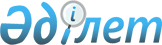 О внесении изменений и дополнений в Закон Республики Казахстан "О республиканском бюджете на 2006 год"Закон Республики Казахстан от 5 июля 2006 года N 159



      


Статья 1.


 Внести в 
 Закон 
 Республики Казахстан от 22 ноября 2005 г. "О республиканском бюджете на 2006 год" (Ведомости Парламента Республики Казахстан, 2005 г., N 19-20, ст. 80) следующие изменения и дополнения:



      1) в статье 1:



      в подпункте 1):



      цифры "1 468 225 079" заменить цифрами "1 510 292 399";



      цифры "1 302 870 000" заменить цифрами "1 266 685 478";



      цифры "37 692 594" заменить цифрами "39 313 436";



      слово "официальных" исключить;



      цифры "119 476 590" заменить цифрами "196 107 590";



      в подпункте 2) цифры "1 476 210 603" заменить цифрами "1 518 760 614";



      в подпункте 3) цифры "- 7 985 524" заменить цифрами "- 8 468 215";



      в подпункте 4):



      цифры "16 578 146" заменить цифрами "16 250 026";



      цифры "38 193 533" заменить цифрами "37 865 413";



      в подпункте 5):



      цифры "89 200 554" заменить цифрами "101 526 018";



      цифры "91 200 554" заменить цифрами "103 526 018";



      в подпунктах 6) и 7) цифры "113 764 224" заменить цифрами "126 244 259";



      2) статью 3 после слов "республиканский бюджет" дополнить словами "до 1 июля 2006 года";



      3) дополнить статьей 3-1 следующего содержания:



      "Статья 3-1. Утвердить объемы поступлений в бюджет на 2006 год, направляемые в Национальный фонд Республики Казахстан с 1 июля 2006 года, согласно приложению 2-1.";



      4) дополнить статьей 3-2 следующего содержания:



      "Статья 3-2. Утвердить перечень предприятий нефтяного сектора, занимающихся добычей и (или) реализацией сырой нефти и газового конденсата, по которым прямые налоги (за исключением налогов, зачисляемых в местные бюджеты) с 1 июля 2006 года зачисляются в Национальный фонд Республики Казахстан, согласно приложению 2-2.";



      5) статью 4 после слов "обрабатывающей отраслям" дополнить словами "до 1 июля 2006 года";



      6) дополнить статьей 7-1 следующего содержания:



      "Статья 7-1. Предусмотреть в республиканском бюджете на 2006 год размер гарантированного трансферта из Национального фонда Республики Казахстан в сумме 76 631 000 тысяч тенге с 1 июля 2006 года.";



      7) в статье 15:



      в абзаце втором цифры "1 744 097" заменить цифрами "1 642 047";



      в абзаце третьем цифры "284 739" заменить цифрами "232 605";



      в абзаце восьмом слово "специальными" заменить словом "обязательными";



      в абзаце десятом цифры "726 060" заменить цифрами "1 048 816";



      в абзаце двенадцатом цифры "332 305" заменить цифрами "240 162";



      8) в части первой статьи 20:



      в абзаце первом цифры "12 698 755" заменить цифрами "16 317 590";



      в абзаце третьем цифры "3 541 841" заменить цифрами "3 532 939";



      в абзаце шестом цифры "841 705" заменить цифрами "895 513";



      в абзаце седьмом цифры "460 691" заменить цифрами "1 576 970";



      дополнить абзацем двенадцатым следующего содержания:



      "2 457 650 тысяч тенге - на оснащение учебным оборудованием кабинетов физики, химии, биологии в государственных учреждениях среднего общего образования.";



      9) в статье 28 цифры "5 650 000" заменить цифрами "5 944 048";



      10) статью 31 дополнить словами "до 1 июля 2006 года";



      11) в статье 32 цифры "16 358 913" заменить цифрами "19 437 035";



      12) в статье 33:



      цифры "1 578 773" заменить цифрами "1 632 442";



      цифры "1 370 749" заменить цифрами "1 424 418";



      13) в статье 36 цифры "212 500" заменить цифрами "149 806";



      14) в статье 37 цифры "37 971" заменить цифрами "49 224";



      15) статью 39 исключить;



      16) приложения 1 и 5 к указанному Закону изложить в редакции согласно приложениям 1 и 2 к настоящему Закону;



      17) дополнить приложениями 2-1 и 2-2 к указанному Закону согласно приложениям 3 и 4 к настоящему Закону.




      


Статья 2.


 Настоящий Закон вводится в действие с 1 января 2006 года.


      Президент




      Республики Казахстан





ПРИЛОЖЕНИЕ 1               



к Закону Республики Казахстан      



"О внесении изменений и дополнений в   



Закон Республики Казахстан       



"О республиканском бюджете на 2006 год" 



от 5 июля 2006 года N 159-III      

      ПРИЛОЖЕНИЕ 1               



к Закону Республики Казахстан      



"О республиканском бюджете на 2006 год"



от 22 ноября 2005 года N 88-III    


Республиканский бюджет на 2006 год


-------------------------------------------------------------------



Категория       !                                     !



  Класс         !            Наименование             !   Сумма,



     Подкласс   !                                     ! тыс. тенге



-------------------------------------------------------------------



        1       !                  2                  !     3



-------------------------------------------------------------------



                 I. Доходы                               1510292399



1                Налоговые поступления                   1266685478



  01             Подоходный налог                         560485520



     1           Корпоративный подоходный налог           560485520



  05             Внутренние налоги на товары, работы



                 и услуги                                 609657826

     1           Налог на добавленную стоимость           456753448

     2           Акцизы                                    11994383



     3           Поступления за использование



                 природных и других ресурсов              140344198

     4           Сборы за ведение предпринимательской



                 и профессиональной деятельности             565797



  06             Налоги на международную торговлю и



                 внешние операции                          91297619

     1           Таможенные платежи                        80120441

     2           Прочие налоги на международную



                 торговлю и операции                       11177178

  07             Прочие налоги                                38684



 



     1           Прочие налоги                                38684

  08             Обязательные платежи, взимаемые за         5205829



                 совершение юридически значимых



                 действий и (или) выдачу документов



                 уполномоченными на то



                 государственными органами или



                 должностными лицами

     1           Государственная пошлина                    5205829

      



2                Неналоговые поступления                   39313436

      



   01            Доходы от государственной



                 собственности                             31119727



     1           Поступления части чистого дохода



                 государственных предприятий                1059400



     3           Дивиденды на государственные пакеты



                 акций, находящиеся в государственной



                 собственности                              5106063



     4           Доходы на доли участия в юридических



                 лицах, находящиеся в государственной



                 собственности                                 5080



     5           Доходы от аренды имущества,



                 находящегося в государственной



                 собственности                             19433297



     6           Вознаграждения (интересы) за размещение



                 бюджетных средств на банковских счетах      882634



     7           Вознаграждения (интересы) по кредитам,



                 выданным из государственного бюджета       1533846



     9           Прочие доходы от государственной



                 собственности                              3099407



  02             Поступления от реализации товаров



                 (работ, услуг) государственными



                 учреждениями, финансируемыми из



                 государственного бюджета                   1436922



     1           Поступления от реализации товаров



                 (работ, услуг) государственными



                 учреждениями, финансируемыми из



                 государственного бюджета                   1436922



  03             Поступления денег от проведения



                 государственных закупок, организуемых



                 государственными учреждениями,



                 финансируемыми из государственного



                 бюджета                                     129680



     1           Поступления денег от проведения



                 государственных закупок, организуемых



                 государственными учреждениями,



                 финансируемыми из государственного



                 бюджета                                     129680



  04             Штрафы, пеня, санкции, взыскания,



                 налагаемые государственными



                 учреждениями, финансируемыми из



                 государственного бюджета, а также



                 содержащимися и финансируемыми



                 из бюджета (сметы расходов)



                 Национального Банка Республики



                 Казахстан                                   754383



     1           Штрафы, пеня, санкции, взыскания,



                 налагаемые государственными



                 учреждениями, финансируемыми



                 из государственного бюджета,



                 а также содержащимися и



                 финансируемыми из бюджета



                 (сметы расходов) Национального



                 Банка Республики Казахстан                  754383



  05             Гранты                                     1589885



     2           Финансовая помощь                          1589885



  06             Прочие неналоговые поступления             4282839



     1           Прочие неналоговые поступления             4282839



 



3                Поступления от продажи основного



                 капитала                                   8185895



 



  01             Продажа государственного имущества,



                 закрепленного за государственными           126534



                 учреждениями



     1           Продажа государственного имущества,



                 закрепленного за государственными



                 учреждениями                                126534



  02             Продажа товаров из государственного



                 материального резерва                      8059361



     1           Продажа товаров из государственного



                 материального резерва                      8059361



 



4                Поступления трансфертов                  196107590



 



  01             Трансферты из нижестоящих органов



                 государственного управления              119476590



     1           Трансферты из областных бюджетов,



                 бюджетов городов Астаны и Алматы         119476590



  04             Трансферты из Национального фонда         76631000



     1           Целевые капитальные траснферты            76631000

-------------------------------------------------------------------



Функциональная  !                                     !



    группа      !                                     !



  Администратор !            Наименование             !   Сумма,



     Программа  !                                     ! тыс. тенге



-------------------------------------------------------------------



        1       !                  2                  !     3



-------------------------------------------------------------------



 



                 II. Затраты                            1518760614



 



 01              Государственные услуги



                 общего характера                         81332317



 



     101         Администрация Президента Республики



                 Казахстан                                 1244138



 



        001      Обеспечение деятельности Главы



                 государства                               1076729



        002      Прогнозно-аналитическое обеспечение



                 стратегических аспектов внутренней



                 и внешней политики государства              79398



        003      Обеспечение сохранности архивного фонда,



                 печатных изданий и их специальное



                 использование                               88011



 



     102         Хозяйственное управление Парламента



                 Республики Казахстан                      5096578



        001      Обеспечение деятельности Парламента



                 Республики Казахстан                      4636578



        002      Создание автоматизированной системы



                 мониторинга законопроектов                  60000



        003      Строительство и реконструкция объектов



                 ХОЗУ Парламента Республики Казахстан       400000



 



     

104         Канцелярия Премьер-Министра



                 Республики Казахстан                      1237764



 



        001      Обеспечение деятельности



                 Премьер-Министра Республики



                 Казахстан   

                              

1237764



 



     

106         Национальный центр по правам



                 человека                                    30324



 



        001      Обеспечение деятельности



                 Уполномоченного по правам человека          30324



 



     201         Министерство внутренних дел



                 Республики Казахстан                         7330



        002      Обеспечение политических интересов



                 страны в области общественного



                 порядка                                      7330



 



     204         Министерство иностранных дел



                 Республики Казахстан                     14705037



        001      Обеспечение внешнеполитической



                 деятельности                             10547038



        002      Участие в международных



                 организациях и других международных



                 органах                                   1618035



        003      Делимитация и демаркация



                 государственной границы                    171253



        005      Заграничные командировки                   800336



        009      Приобретение и строительство



                 объектов недвижимости за рубежом



                 для размещения дипломатических



                 представительств Республики



                 Казахстан                                 1555455



        010      Оказание финансовой помощи гражданам



                 Республики Казахстан, незаконно



                 ввезенным в иностранные государства и



                 ставшим жертвами торговли, а также



                 пострадавшим за рубежом от других



                 преступлений и оказавшимся в



                 форс-мажорных обстоятельствах               12920



 



     217         Министерство финансов Республики



                 Казахстан                                32356424



 



        001      Обеспечение исполнения и контроля



                 за исполнением государственного



                 бюджета                                  25999350



        002      Осуществление аудита



                 инвестиционных проектов                     12100



        003      Проведение процедур ликвидации и



                 банкротства                                105002



        007      Создание и развитие информационных



                 систем органов Министерства



                 финансов Республики Казахстан              867551



        015      Оплата услуг поверенным (агентам)           68290



        016      Приватизация, управление



                 государственным имуществом,



                 постприватизационная деятельность



                 и регулирование споров, связанных



                 с этим и кредитованием, учет,



                 хранение имущества, полученного



                 или взысканного в счет исполнения



                 обязательств по кредитам и



                 государственным гарантиям                  585000



        017      Содержание и страхование здания



                 "Дом Министерств"                          287226



        019      Выплата курсовой разницы по



                 льготным жилищным кредитам                  49224



        024      Выплата премий по вкладам в



                 жилищные строительные сбережения           149806



        026      Строительство объектов таможенного



                 контроля и таможенной инфраструктуры      2222920



        104      Борьба с наркоманией и наркобизнесом        49606



        112      Создание "электронного правительства"     1960349

     220         Министерство экономики и бюджетного



                 планирования Республики Казахстан         2729257



        001      Обеспечение деятельности



                 уполномоченного органа в области



                 стратегического, среднесрочного



                 экономического и бюджетного 



                 планирования                               597547



        005      Мобилизационная подготовка                  20260



        008      Содействие обеспечению стабильности



                 денежно-кредитной политики в части



                 сдерживания инфляции                       100000



        010      Взаимодействие с международными



                 рейтинговыми агентствами по



                 вопросам пересмотра суверенного



                 кредитного рейтинга Республики



                 Казахстан                                   25730



        011      Исследования в сфере экономической



                 и национальной безопасности               1965720



        112      Создание "электронного правительства"       20000



 



     225         Министерство образования и науки



                 Республики Казахстан                      7649971



 



        002      Фундаментальные и прикладные



                 научные исследования                      7238963



        005      Строительство и реконструкция



                 научных объектов                           341681



        007      Государственные премии и стипендии          69327



 



     406         Счетный комитет по контролю за



                 исполнением республиканского



                 бюджета                                    205868



 



        001      Обеспечение контроля за исполнением



                 республиканского бюджета                   205868

     600         Агентство Республики Казахстан по



                 регулированию деятельности 



                 регионального финансового центра



                 города Алматы                             1437202



        001      Обеспечение деятельности



                 уполномоченного органа по



                 регулированию деятельности 



                 регионального финансового центра



                 города Алматы                             1437202

     603         Агентство Республики Казахстан по



                 информатизации и связи                    3314737 



        001      Обеспечение деятельности



                 уполномоченного органа в области



                 информатизации и связи                     325931



        003      Прикладные научные исследования в



                 области информатизации и связи              29313



        010      Обеспечение функционирования



                 межведомственных информационных



                 систем                                     269459



        112      Создание "электронного правительства"     2790034



                                    



     606         Агентство Республики Казахстан



                 по статистике                             3546389



        001      Обеспечение деятельности



                 уполномоченного органа в области



                 статистики                                2645457



        002      Обработка и распространение



                 статистической информации                  876495



        004      Прикладные научные исследования в



                 области государственной статистики          24437



 



     608         Агентство Республики Казахстан по



                 делам государственной службы               669821



 



        001      Обеспечение деятельности



                 уполномоченного органа в сфере



                 государственной службы                     349082



        002      Функционирование системы



                 информатизации и тестирования



                 кадров государственной службы



                 республики                                  83578



        003      Прикладные научные исследования



                 в области государственного управления



                 и государственной службы                     6000



        006      Повышение квалификации государственных



                 служащих за рубежом                        231161



 



     637         Конституционный Совет Республики



                 Казахстан                                  138591



 



        001      Обеспечение деятельности



                 Конституционного Совета Республики



                 Казахстан                                  138591



 



     690         Центральная избирательная комиссия



                 Республики Казахстан                       795207



 



        001      Организация проведения выборов             795207



 



     694         Управление делами Президента



                 Республики Казахстан                      6067679



        001      Обеспечение деятельности Главы



                 государства, Премьер-Министра и



                 других должностных лиц



                 государственных органов                   5867382



        009      Обновление парка автомашин для



                 государственных органов                    200297



 



 02              Оборона                                  97867120



 



     202         Министерство по чрезвычайным ситуациям



                 Республики Казахстан                     20109594



 



        001      Обеспечение деятельности уполномоченного



                 органа в области предупреждения,



                 ликвидации чрезвычайных ситуаций и



                 управления системой государственного



                 материального резерва                     4382661



        002      Организация ликвидации чрезвычайных



                 ситуаций природного и техногенного



                 характера                                14372999



        003      Строительство и реконструкция объектов



                 защиты от чрезвычайных ситуаций           1243420



        004      Анализ и проведение испытаний



                 в области пожарной безопасности              9904



        007      Подготовка специалистов государственных



                 органов и учреждений к действиям в



                 условиях чрезвычайной ситуации              10514



        009      Прикладные научные исследования



                 в области чрезвычайных ситуаций             90096



 



     208         Министерство обороны Республики



                 Казахстан                                76118754 



        001      Содержание личного состава,



                 вооружения, военной и иной



                 техники, оборудования, животных и



                 инфраструктуры Вооруженных Сил           46153441



        002      Обеспечение основных видов



                 деятельности Вооруженных Сил             11064268



        003      Создание информационных систем



                 Вооруженных Сил                            705211



        004      Развитие инфраструктуры



                 Вооруженных Сил                           4336087



        006      Модернизация и приобретение



                 вооружения, военной и иной техники,



                 систем связи                              8847846



        007      Поставка и ремонт вооружения и военной



                 техники в соответствии с



                 межгосударственными договорами об



                 аренде полигонов                          2870287



        008      Прикладные научные исследования и



                 опытно-конструкторские работы



                 оборонного характера                       125346



        015      Подготовка допризывников по



                 военно-техническим специальностям          100000



        016      Материально-техническое обеспечение



                 Вооруженных Сил                           1916268



 



     678         Республиканская гвардия Республики



                 Казахстан                                 1638772



        001      Участие в обеспечении безопасности



                 охраняемых лиц и выполнении



                 церемониальных ритуалов                   1488772



        002      Строительство объектов



                 Республиканской гвардии                     50000



        005      Обеспечение жильем военнослужащих          100000



 



 03              Общественный порядок, безопасность,



                 правовая, судебная, уголовно-



                 исполнительная деятельность             147244665



 



     104         Канцелярия Премьер-Министра



                 Республики Казахстан                       487444



 



        002      Организация и обеспечение



                 информационной безопасности в 



                 государственных органах                    177175



        003      Обеспечение фельдъегерской связью



                 государственных учреждений                 310269



 



     201         Министерство внутренних дел



                 Республики Казахстан                     44761358



        001      Охрана общественного порядка и



                 обеспечение общественной



                 безопасности на республиканском



                 уровне                                   35401007



        003      Обеспечение защиты прав и свобод



                 лиц, участвующих в уголовном



                 процессе                                   218189



        004      Специальные и воинские перевозки           163376



        005      Целевые текущие трансферты областным



                 бюджетам, бюджетам городов Астаны



                 и Алматы на увеличение штатной



                 численности миграционной полиции           240162



        007      Строительство, реконструкция



                 объектов общественного порядка и



                 безопасности                               252650



        009      Государственный проект 3                  2000881



        016      Изготовление водительских



                 удостоверений, документов, номерных



                 знаков для государственной



                 регистрации транспортных средств          4407849



        017      Повышение боеготовности воинских



                 частей внутренних войск



                 Министерства внутренних дел



                 Республики Казахстан                       770272



        018      Обеспечение миграционными



                 карточками иностранных лиц,



                 прибывающих в Республику Казахстан          40400



        104      Борьба с наркоманией и



                 наркобизнесом                              340646



        110      Борьба с терроризмом и иными



                 проявлениями экстремизма и сепаратизма     925926



 



     221         Министерство юстиции Республики



                 Казахстан                                27995898



        001      Правовое обеспечение деятельности



                 государства                               7653063



        002      Проведение судебных экспертиз              667617



        003      Содержание осужденных                    11328825



        004      Строительство и реконструкция



                 объектов уголовно-исполнительной



                 системы                                   2181780



        005      Оказание юридической помощи



                 адвокатами в суде                          159193



        006      Правовая пропаганда                         71501



        008      Государственная поддержка развития 



                 интеллектуальной сферы                      32000



        010      Обеспечение деятельности центров



                 обслуживания населения по принципу



                 "одного окна"                             2408680



        011      Противодействие эпидемии СПИДа в



                 исправительных учреждениях                   3042



        012      Cодержание следственно-арестованных



                 лиц                                       2676568



        013      Противодействие эпидемии СПИДа



                 в следственных изоляторах                    1000



        015      Изготовление паспортов и удостоверений



                 личности граждан Республики Казахстан      810199



        104      Борьба с наркоманией и



                 наркобизнесом                                2430



 



     

410         Комитет национальной безопасности



                 Республики Казахстан                     47978113



        001      Обеспечение национальной



                 безопасности                             43170840



        002      Программа развития системы



                 национальной безопасности                 4807273



 



     

501         Верховный Суд Республики Казахстан       11276798



        001      Обеспечение деятельности органов



                 судебной системы                         10747537



        002      Создание единой автоматизированной



                 информационно-аналитической системы



                 органов судебной системы Республики



                 Казахстан                                   99360



        004      Обеспечение жильем судей                   347320



        005      Оценка, хранение и реализация



                 имущества, поступившего в республиканскую



                 собственность по отдельным основаниям       82581



 



     

502         Генеральная прокуратура Республики



                 Казахстан                                 8345403



        001      Осуществление высшего надзора за



                 точным и единообразным применением



                 законов и подзаконных актов в



                 Республике Казахстан                      7564501



        002      Межгосударственное информационное



                 взаимодействие по ведению



                 криминального и оперативного учетов          3335



        003      Создание информационной системы



                 Комитета по правовой статистике и



                 специальным учетам Генеральной



                 прокуратуры Республики Казахстан           777567



 



     

618         Агентство Республики Казахстан по



                 борьбе с экономической



                 и коррупционной преступностью



                 (финансовая полиция)                      4798585



        001      Обеспечение деятельности



                 уполномоченного органа по борьбе с



                 экономической и коррупционной



                 преступностью                             4671993



        002      Обеспечение защиты прав и свобод



                 лиц, участвующих в уголовном



                 процессе                                   122342



        104      Борьба с наркоманией и



                 наркобизнесом                                4250



 



     678         Республиканская гвардия Республики



                 Казахстан                                   75000



        110      Борьба с терроризмом и иными



                 проявлениями экстремизма и сепаратизма      75000



 



     680         Служба охраны Президента Республики



                 Казахстан       

                          

1526066



        001      Обеспечение безопасности глав



                 государств и отдельных должностных



                 лиц                                       1526066



 



 04              Образование                             101542826

     201         Министерство внутренних дел



                 Республики Казахстан                      2593893



        010      Подготовка специалистов со средним



                 профессиональным образованием              523329



        011      Повышение квалификации и



                 переподготовка кадров                      111370



        012      Подготовка специалистов с высшим



                 профессиональным образованием             1662106



        013      Строительство и реконструкция



                 объектов образования                       297088



 



     202         Министерство по чрезвычайным ситуациям



                 Республики Казахстан                       227650



        006      Подготовка специалистов с высшим



                 профессиональным образованием              227650

     205         Министерство туризма и спорта



                 Республики Казахстан                      1737747



        002      Строительство и реконструкция объектов



                 образования по спорту                      942690



        003      Обучение и воспитание одаренных



                 в спорте детей                             674184



        004      Подготовка специалистов со средним



                 профессиональным образованием              120873

     206         Министерство культуры и информации



                 Республики Казахстан                        37619



        020      Повышение квалификации и переподготовка



                 кадров государственных организаций



                 культуры                                    37619



 



     

208         Министерство обороны Республики



                 Казахстан                                 4440698



        005      Общеобразовательное обучение в



                 специализированных организациях



                 образования                       

         

191691



        010      Подготовка специалистов со средним



                 профессиональным образованием              356808



        011      Подготовка специалистов с высшим и



                 послевузовским профессиональным



                 образованием                              3892199



 



     212         Министерство сельского хозяйства



                 Республики Казахстан                        94000



        007      Строительство учебного корпуса



                 технического факультета Казахского



                 государственного агротехнического



                 университета им. С. Сейфуллина              94000 



 



     

213         Министерство труда и социальной



                 защиты населения Республики



                 Казахстан                                    2881



        022      Повышение квалификации и переподготовка



                 кадров государственных организаций



                 социальной защиты населения                  2881



 



     

220         Министерство экономики и бюджетного



                 планирования Республики Казахстан          123772



        042      Повышение квалификации руководящих



                 работников в сфере экономики               123772



 



     221         Министерство юстиции Республики



                 Казахстан                                  448395



        007      Подготовка специалистов со средним



                 профессиональным образованием              155126



        016      Подготовка специалистов с высшим



                 профессиональным образованием              261383



        017      Повышение квалификации и



                 переподготовка кадров                       31886



 



     225         Министерство образования и науки



                 Республики Казахстан                     84250866



        001      Обеспечение деятельности



                 уполномоченного органа в области



                 образования и науки                        950238



        008      Разработка и апробация учебников и



                 учебно-методических комплексов для



                 организаций образования, издание и



                 доставка учебной литературы для



                 республиканских организаций,



                 предоставляющих услуги в области



                 образования, и казахской диаспоры



                 за рубежом, а также перевод и



                 издание российских учебников и



                 учебно-методических комплексов



                 для школ с казахским языком



                 обучения в городе Байконыре                555825



        009      Обучение и воспитание одаренных



                 детей                                     1473279



        010      Проведение республиканских



                 школьных олимпиад, конкурсов,



                 межшкольных мероприятий республиканского



                 значения                                   396044



        011      Строительство и реконструкция



                 объектов образования и науки              6456959



        012      Целевые трансферты на развитие



                 областным бюджетам, бюджетам городов



                 Астаны и Алматы на строительство и



                 реконструкцию объектов образования       14038160



        013      Подготовка специалистов со средним



                 профессиональным образованием              674916



        014      Прикладные научные исследования



                 в области образования                      121054



        015      Целевые текущие трансферты областным



                 бюджетам, бюджетам городов Астаны и



                 Алматы на оснащение учебным 



                 оборудованием кабинетов физики, химии,



                 биологии в государственных учреждениях 



                 образования                               2457650



        016      Целевые текущие трансферты областным



                 бюджетам, бюджетам городов Астаны и



                 Алматы на выплату стипендий



                 студентам, обучающимся в средних



                 профессиональных учебных заведениях



                 на основании государственного заказа



                 местных исполнительных органов            1434409



        017      Обеспечение непрерывного обучения



                 в области культуры и искусства            1348764



        020      Подготовка специалистов с высшим и



                 послевузовским профессиональным



                 образованием                             37527870



        023      Повышение квалификации и



                 переподготовка кадров



                 государственных организаций



                 образования                                140350



        025      Методологическое обеспечение



                 системы образования и анализ



                 качества образовательных услуг             684472



        027      Национальная система тестирования          578688



        028      Целевые текущие трансферты областным



                 бюджетам, бюджетам городов Астаны



                 и Алматы на обеспечение содержания



                 типовых штатов государственных



                 учреждений общего среднего



                 образования                               6269751



        029      Целевые текущие трансферты областным



                 бюджетам, бюджетам городов Астаны



                 и Алматы на содержание вновь



                 вводимых объектов образования             3532939



        030      Целевые текущие трансферты областным



                 бюджетам, бюджетам городов Астаны и



                 Алматы на выплату компенсаций на проезд



                 для обучающихся в средних



                 профессиональных учебных заведениях на



                 основании государственного заказа



                 местных исполнительных органов             204844



        031      Целевые трансферты на развитие областному



                 бюджету Алматинской области и бюджету



                 города Алматы для сейсмоусиления объектов



                 образования                               1250000



        033      Целевые текущие трансферты областным



                 бюджетам на организацию питания,



                 проживания и подвоза детей к



                 пунктам тестирования                       102102



        034      Целевые текущие трансферты областным



                 бюджетам, бюджетам городов Астаны



                 и Алматы на подключение к 



                 Интернету и оплату трафика



                 государственных учреждений среднего



                 общего образования                         500000



        035      Целевые текущие трансферты областным



                 бюджетам, бюджетам городов Астаны и



                 Алматы на приобретение и доставку



                 учебников и учебно-методических



                 комплексов для обновления



                 библиотечных фондов государственных



                 учреждений среднего общего



                 образования                                895513



        036      Целевые текущие трансферты областным



                 бюджетам, бюджетам городов Астаны



                 и Алматы на создание лингафонных и



                 мультимедийных кабинетов в



                 государственных учреждениях среднего



                 общего образования                        1576970



        037      Целевые текущие трансферты областным



                 бюджетам, бюджетам городов



                 Астаны и Алматы на укрепление



                 материально-технической базы



                 государственных учреждений начального



                 профессионального образования              286100



        038      Целевые текущие трансферты областным



                 бюджетам, бюджетам городов



                 Астаны и Алматы на переподготовку



                 и повышение квалификации



                 педагогических работников в областных



                 (городских) институтах повышения



                 квалификации педагогических кадров         503440



        039      Целевые текущие трансферты областным



                 бюджетам, бюджетам городов Астаны



                 и Алматы на укрепление материально-



                 технической базы областных (городских)



                 институтов повышения квалификации



                 педагогических кадров                       75000



        048      Целевые трансферты на развитие



                 областному бюджету Костанайской



                 области на реконструкцию общежития



                 для учащихся начального и среднего



                 профессионального образования



                 в городе Аркалыке                          207806 



        104      Борьба с наркоманией и наркобизнесом         7723



 



     226         Министерство здравоохранения



                 Республики Казахстан                      6797140



        002      Подготовка специалистов со средним



                 профессиональным образованием              153557



        003      Подготовка специалистов с высшим и



                 послевузовским профессиональным



                 образованием                              4383580



        013      Целевые текущие трансферты областным



                 бюджетам, бюджетам городов Астаны и



                 Алматы на выплату стипендий



                 студентам, обучающимся в средних 



                 профессиональных учебных заведениях на



                 основании государственного заказа местных 



                 исполнительных органов                     207638



        014      Повышение квалификации и



                 переподготовка кадров



                 государственных организаций



                 здравоохранения                            561663



        021      Целевые текущие трансферты областным



                 бюджетам, бюджетам городов Астаны и



                 Алматы на выплату компенсаций на проезд



                 для обучающихся в средних



                 профессиональных учебных заведениях на



                 основании государственного заказа



                 местных исполнительных органов              27761



        026      Строительство и реконструкция объектов



                 образования                               1195000



        039      Целевые текущие трансферты областным



                 бюджетам, бюджетам городов



                 Астаны и Алматы на возмещение расходов



                 по увеличению стоимости обучения и 



                 дополнительного приема в организациях



                 среднего профессионального образования



                 в рамках государственного заказа            77178



        040      Целевые текущие трансферты областным



                 бюджетам, бюджетам городов Астаны



                 и Алматы на повышение квалификации



                 и переподготовку медицинских кадров,



                 а также менеджеров в области



                 здравоохранения                            190763



 



     

608         Агентство Республики Казахстан



                 по делам государственной службы            494977



        004      Подготовка, переподготовка и



                 повышение квалификации



                 государственных служащих                   494977



 



     618         Агентство Республики Казахстан по



                 борьбе с экономической



                 и коррупционной преступностью



                 (финансовая полиция)                       283193



        004      Подготовка специалистов с высшим



                 профессиональным образованием              283193



 



     678         Республиканская гвардия



                 Республики Казахстан                         2060



        004      Подготовка специалистов с высшим



                 профессиональным образованием                2060 



 



     694         Управление делами Президента



                 Республики Казахстан                         7935



        011      Переподготовка и специализация



                 врачей за рубежом                            7935



 



 05              Здравоохранение                          81428450



 



     201         Министерство внутренних дел



                 Республики Казахстан                       915688



        014      Лечение военнослужащих, сотрудников



                 правоохранительных органов и членов



                 их семей                                   915688



 



     208         Министерство обороны Республики



                 Казахстан                                 1375692



        012      Лечение военнослужащих и членов



                 их семей                                  1375692



 



     225         Министерство образования и науки



                 Республики Казахстан                       209751 



        019      Реабилитация детей                         209751



 



     226         Министерство здравоохранения



                 Республики Казахстан                     76974661 



        001      Обеспечение деятельности



                 уполномоченного органа в области



                 здравоохранения                           1449395



        005      Целевые трансферты на развитие



                 областным бюджетам, бюджету города



                 Астаны на строительство и



                 реконструкцию объектов



                 здравоохранения                          11145997



        006      Санитарно-эпидемиологическое



                 благополучие населения на



                 республиканском уровне                    1855046



        007      Производство крови, ее компонентов



                 и препаратов для республиканских



                 организаций здравоохранения                330825



        008      Хранение специального медицинского



                 резерва                                     17242



        009      Прикладные научные исследования в



                 области здравоохранения                   1975267



        010      Оказание высокоспециализированной



                 медицинской помощи                        6528933



        011      Оказание специализированной и



                 санаторно-оздоровительной



                 медицинской помощи больным



                 туберкулезом                               853333



        012      Охрана материнства и детства              2682922



        016      Строительство и реконструкция



                 объектов здравоохранения                 14914693



        017      Судебно-медицинская экспертиза            1343094



        018      Хранение ценностей исторического



                 наследия в области здравоохранения           8774



        019      Создание информационных систем



                 здравоохранения                            883415



        022      Целевые текущие трансферты



                 областным бюджетам, бюджетам



                 городов Астаны и Алматы на



                 обеспечение лекарственными средствами



                 детей и подростков, находящихся на



                 диспансерном учете, при амбулаторном



                 лечении хронических заболеваний           1076249



        023      Развитие мобильной и телемедицины



                 в здравоохранении аульной



                 (сельской) местности                       439936



        024      Целевые текущие трансферты



                 областным бюджетам, бюджетам



                 городов Астаны и Алматы на



                 обеспечение лекарственными средствами



                 на льготных условиях отдельных



                 категорий граждан на амбулаторном



                 уровне лечения                            1849975



        027      Целевые текущие трансферты областным



                 бюджетам, бюджетам городов Астаны



                 и Алматы на содержание вновь



                 вводимых объектов здравоохранения          283776



        028      Целевые текущие трансферты областным



                 бюджетам, бюджетам городов Астаны



                 и Алматы на закуп лекарственных



                 средств, вакцин и других



                 иммунобиологических препаратов            5135931



        029      Целевые текущие трансферты



                 областным бюджетам, бюджетам



                 городов Астаны и Алматы на



                 укрепление материально-технической



                 базы областных центров санитарно-



                 эпидемиологической экспертизы             1703500



        030      Целевые текущие трансферты



                 областным бюджетам, бюджетам



                 городов Астаны и Алматы на



                 укомплектование медицинских



                 организаций первичной медико-



                 санитарной помощи медицинскими



                 кадрами в соответствии со



                 штатными нормативами и развитие



                 системы врачей общей практики             2279971



        031      Целевые текущие трансферты



                 областным бюджетам, бюджетам



                 городов Астаны и Алматы на



                 обеспечение деятельности



                 создаваемых информационно-



                 аналитических центров                      107919 



        032      Целевые трансферты на развитие областному



                 бюджету Алматинской области и бюджету



                 города Алматы для сейсмоусиления объектов



                 здравоохранения                           1050000



        033      Целевые текущие трансферты



                 областным бюджетам, бюджетам



                 городов Астаны и Алматы на



                 закуп тест-систем для проведения



                 дозорного эпидемиологического



                 надзора                                     10890



        034      Оснащение современным лабораторным



                 оборудованием межрегиональных



                 испытательных лабораторий                 1235500  



        035      Целевые текущие трансферты областным



                 бюджетам, бюджетам городов Астаны



                 и Алматы на лекарственное



                 обеспечение детей до 5-ти летнего



                 возраста на амбулаторном уровне лечения    517576



        036      Целевые текущие трансферты областным



                 бюджетам, бюджетам городов Астаны



                 и Алматы на обеспечение беременных



                 железо- и йодосодержащими препаратами      925517



        037      Целевые текущие трансферты областным



                 бюджетам, бюджетам городов Астаны



                 и Алматы на осуществление



                 профилактических медицинских



                 осмотров отдельных категорий граждан      4464056



        038      Целевые текущие трансферты областным



                 бюджетам, бюджетам городов Астаны



                 и Алматы на материально-техническое



                 оснащение медицинских организаций



                 здравоохранения на местном уровне        11692974



        041      Целевые текущие трансферты областным



                 бюджетам, бюджетам городов Астаны



                 и Алматы на материально-техническое



                 оснащение центров крови на 



                 местном уровне                             200000



        104      Борьба с наркоманией и



                 наркобизнесом                               11955



 



     678         Республиканская гвардия Республики



                 Казахстан                                   47539



        003      Лечение военнослужащих и членов их



                 семей                                       47539



 



     694         Управление делами Президента



                 Республики Казахстан                      1905119



        002      Приобретение оборудования и проведение



                 текущего ремонта санатория



                 "Казахстан" в городе Ессентуки              52500



        003      Санитарно-эпидемиологическое



                 благополучие населения на



                 республиканском уровне                      37779



        004      Оказание медицинской помощи



                 отдельным категориям граждан              1780472



        005      Техническое и информационное



                 обеспечение медицинских организаций         34368



 



 06              Социальная помощь и социальное



                 обеспечение                             393019880

     213         Министерство труда и социальной



                 защиты населения Республики



                 Казахстан                               392828368 



        001      Обеспечение деятельности



                 уполномоченного органа в области



                 труда, занятости, социальной



                 защиты и миграции населения               1257807



        002      Пенсионная программа                    255496364



        003      Государственные социальные



                 пособия                                  59995554



        004      Специальные государственные



                 пособия                                  34558542



        005      Пособие на погребение                     1718031



        006      Государственные специальные пособия



                 лицам, работавшим на подземных и



                 открытых горных работах, на работах



                 с особо вредными и особо тяжелыми



                 условиями труда                           2192331



        007      Государственные пособия семьям, 



                 имеющим детей                            10661465



        008      Единовременные государственные



                 денежные компенсации пострадавшим



                 вследствие ядерных испытаний на



                 Семипалатинском испытательном 



                 ядерном полигоне                           973753



        009      Целевые текущие трансферты областным



                 бюджетам, бюджетам городов Астаны



                 и Алматы для выплаты государственных



                 пособий на детей до 18 лет из



                 малообеспеченных семей                    3600000



        010      Единовременная денежная компенсация



                 реабилитированным гражданам-жертвам



                 массовых политических репрессий            684864



        011      Единовременные выплаты родителям,



                 усыновителям, опекунам погибших,



                 умерших военнослужащих                       1030



        012      Прикладные научные исследования



                 в области охраны труда                      60541



        013      Обеспечение выплаты пенсий и



                 пособий                                   7183044



        014      Информационно-аналитическое



                 обеспечение по базе занятости и



                 бедности                                    51356



        015      Развитие информационной системы



                 Государственного центра по выплате



                 пенсий                                     750000 



        016      Возмещение за вред, причиненный



                 жизни и здоровью, возложенное



                 судом на государство, в случае



                 прекращения деятельности



                 юридического лица                          267424



        019      Целевые трансферты на развитие



                 областным бюджетам, бюджетам городов



                 Астаны и Алматы на строительство и



                 реконструкцию объектов социального



                 обеспечения                               1018277



        020      Целевые текущие трансферты областному



                 бюджету Кызылординской области для



                 оказания государственной адресной



                 социальной помощи населению Аральского



                 и Казалинского районов                      80000



        021      Целевые текущие трансферты областному 



                 бюджету Актюбинской области для оказания



                 государственной адресной социальной



                 помощи населению Шалкарского района         50000



        023      Методологическое обеспечение



                 оказания инвалидам протезно-



                 ортопедической помощи                        8430



        025      Развитие информационной базы



                 занятости и бедности                       263700



        027      Переселение на историческую родину



                 и социальная защита оралманов            11151820



        028      Создание информационной системы



                 Министерства труда и социальной



                 защиты населения Республики



                 Казахстан по миграции и демографии          70000



        030      Целевые текущие трансферты областным



                 бюджетам, бюджетам городов Астаны и



                 Алматы на обеспечение нуждающихся



                 инвалидов обязательными гигиеническими



                 средствами и предоставление услуг



                 специалистами жестового языка,



                 индивидуальными помощниками в



                 соответствии с индивидуальной



                 программой реабилитации инвалидов          499921



        032      Целевые текущие трансферты областному



                 бюджету Кызылординской области



                 для оказания жилищной помощи



                 населению Аральского, Казалинского



                 и Кармакшинского районов,



                 города Байконыра                           186133



        033      Целевые текущие трансферты областному



                 бюджету Актюбинской области для



                 оказания жилищной помощи населению



                 Шалкарского района                          47981



 



     225         Министерство образования и науки



                 Республики Казахстан                       118125 



        026      Целевые текущие трансферты областным



                 бюджетам, бюджетам городов Астаны



                 и Алматы на обеспечение специальных



                 (коррекционных) организаций



                 образования специальными техническими



                 и компенсаторными средствами               118125



 



     603         Агентство Республики Казахстан по



                 информатизации и связи                      73387



        018      Целевые текущие трансферты областным



                 бюджетам, бюджетам городов Астаны



                 и Алматы на компенсацию повышения



                 тарифов абонентской платы за телефон



                 социально защищаемым гражданам,



                 являющимся абонентами городских



                 сетей телекоммуникаций                      73387



 



 07              Жилищно-коммунальное хозяйство           52794763



 



     231         Министерство энергетики и минеральных



                 ресурсов Республики Казахстан              750000



        021      Целевые трансферты на развитие



                 областному бюджету Актюбинской



                 области на строительство подводящего



                 газопровода Мартукского района             300000



        027      Целевые трансферты для организации



                 эксплуатации тепловых сетей,



                 находящихся в коммунальной собственности



                 областей или районов (городов



                 областного значения)                       450000

     233         Министерство индустрии и торговли



                 Республики Казахстан                     52044763



        004      Целевые трансферты на развитие



                 областным бюджетам, бюджетам



                 городов Астаны и Алматы на развитие



                 и обустройство инженерно-



                 коммуникационной инфраструктуры          20000000



        024      Целевые трансферты на развитие областным



                 бюджетам, бюджетам городов Астаны



                 и Алматы на развитие системы



                 водоснабжения                             2890790



        025      Целевые трансферты на развитие



                 областным бюджетам, бюджетам городов



                 Астаны и Алматы на строительство



                 жилья государственного коммунального



                 жилищного фонда                           6200000



        028      Целевые трансферты на развитие



                 областным бюджетам, бюджетам городов



                 Астаны и Алматы на развитие



                 коммунального хозяйства                  11614073



        029      Целевые трансферты на развитие



                 областным бюджетам, бюджетам



                 городов Астаны и Алматы на развитие



                 благоустройства городов и



                 населенных пунктов                       11239900



        037      Целевые текущие трансферты



                 областному бюджету Карагандинской



                 области на поддержание инфраструктуры



                 города Приозерска                          100000



 



 08              Культура, спорт, туризм и



                 информационное пространство              39855786



 



     101         Администрация Президента



                 Республики Казахстан                       109985 



        004      Хранение историко-культурных



                 ценностей                                  109985



 



     205         Министерство туризма и спорта



                 Республики Казахстан                     15257070



        001      Обеспечение деятельности уполномоченного



                 органа в области туризма и спорта          234792



        005      Строительство и реконструкция



                 объектов спорта                          10607200



        006      Поддержка развития массового спорта



                 и национальных видов спорта                 55534



        007      Прикладные научные исследования в



                 области спорта                              40000



        008      Государственные премии                        153



        009      Целевые трансферты на развитие



                 областным бюджетам, бюджетам



                 городов Астаны и Алматы на



                 развитие объектов спорта                   924900



        011      Формирование туристского имиджа 



                 Казахстана                                 410840



        013      Развитие спорта высших достижений         2973148



        104      Борьба с наркоманией и наркобизнесом        10503

     206         Министерство культуры и информации



                 Республики Казахстан                     23349786



        001      Обеспечение деятельности уполномоченного



                 органа в области культуры и информации     245586



        002      Прикладные научные исследования в



                 области культуры и информации              197000



        003      Государственные премии и стипендии          43395



        004      Увековечение памяти деятелей государства     5000



        005      Развитие государственного языка и



                 других языков народов Казахстана           588467



        006      Целевые трансферты на развитие



                 областным бюджетам, бюджетам



                 городов Астаны и Алматы на



                 развитие объектов культуры                2882241



        007      Хранение историко-культурных



                 ценностей                                  607592



        008      Обеспечение сохранности памятников



                 историко-культурного наследия              849933



        009      Производство национальных фильмов         1210423



        010      Обеспечение сохранности архивного



                 фонда                                      290034



        011      Проведение социально значимых и



                 культурных мероприятий                    1138599



        012      Обеспечение функционирования



                 театрально-концертных организаций         2632227



        013      Целевые текущие трансферты



                 бюджету города Алматы на



                 функционирование в 2006 году



                 организаций культуры, переданных из



                 республиканского бюджета                    96685



        014      Обеспечение общедоступности информации     965331



        015      Обеспечение сохранности архива печати       26361



        016      Проведение государственной



                 информационной политики                  10480419



        017      Издание социально важных видов



                 литературы                                 766783



        018      Проведение государственной политики



                 в области внутриполитической



                 стабильности и общественного согласия      299379



        104      Борьба с наркоманией и наркобизнесом        24131

     225         Министерство образования и науки



                 Республики Казахстан                      1008615



        003      Хранение научно-исторических



                 ценностей                                    5670



        006      Обеспечение доступности научной,



                 научно-технической и



                 научно-педагогической информации           352374



        040      Проведение молодежной политики             650571



 



     226         Министерство здравоохранения



                 Республики Казахстан                         6607 



        020      Обеспечение общедоступности



                 информации в области здравоохранения         6607 

     694         Управление делами Президента



                 Республики Казахстан                        123723 



        006      Проведение государственной



                 информационной политики                     123723



 



 09              Топливно-энергетический комплекс



                 и недропользование                        29684971



 



     225         Министерство образования и науки



                 Республики Казахстан                        194381 



        024      Мониторинг сейсмологической информации      194381



 



     231         Министерство энергетики и минеральных



                 ресурсов Республики Казахстан             28987971



        001      Обеспечение деятельности уполномоченного



                 органа в сфере энергетики и минеральных



                 ресурсов                                    663396



        002      Обеспечение ведения учета



                 государственного имущества,



                 право пользования которым подлежит



                 передаче подрядчикам по нефтегазовым



                 проектам                                     15066



        003      Прикладные научные исследования



                 в области геологии использования недр        88063



        004      Прикладные научные исследования



                 технологического характера в области



                 топливно-энергетического комплекса,



                 нефтехимии и минеральных ресурсов           699947



        005      Создание Казахстанского термоядерного



                 материаловедческого реактора Токамак       1072970



        006      Создание в Евразийском национальном



                 университете им. Л.Н. Гумилева



                 междисциплинарного научно-



                 исследовательского комплекса на базе



                 ускорителя тяжелых ионов                    617840



        008      Консервация и ликвидация урановых



                 рудников, захоронение техногенных отходов   700507



        009      Закрытие шахт Карагандинского



                 угольного бассейна                          533499



        010      Развитие топливно-энергетического



                 комплекса                                    70600



        011      Обеспечение радиационной безопасности       480000



        012      Формирование геологической информации        67946



        013      Государственное геологическое изучение     2921832



        014      Мониторинг недр и недропользования          661722



        016      Организация контроля за выполнением



                 лицензионных и/или контрактных условий



                 недропользования                             38250



        017      Ликвидация и консервация



                 самоизливающихся скважин                   1180210 



        018      Представление интересов государства



                 в контрактах на проведение нефтяных



                 операций, а также при транспортировке,



                 переработке и реализации углеводородов      300000



        019      Возмещение ущерба работникам



                 ликвидированных шахт, переданных в РГСП



                 "Карагандаликвидшахт"                       146286



        020      Создание Центра ядерной медицины и



                 биофизики                                   250000



        023      Перевод архива исторических



                 сейсмограмм ядерных взрывов и                 



                 землетрясений, зарегистрированных



                 станциями специального контроля,              



                 с бумажных записей на электронные



                 носители                                     25000



        024      Целевые трансферты на развитие



                 областным бюджетам, бюджетам городов



                 Астаны и Алматы на развитие



                 теплоэнергетической системы               16180621



        026      Обеспечение стабильного электроснабжения



                 потребителей южных регионов Казахстана     2274216



 



     233         Министерство индустрии и торговли



                 Республики Казахстан                        502619 



        003      Ликвидация рудников Миргалимсайского



                 месторождения                               502619



 



 10              Сельское, водное, лесное,



                 рыбное хозяйство, особоохраняемые



                 природные территории, охрана окружающей



                 среды и животного мира, земельные



                 отношения                                 73579108



 



     

212         Министерство сельского хозяйства



                 Республики Казахстан                      65255539 



        001      Обеспечение деятельности



                 уполномоченного органа в области



                 агропромышленного комплекса,



                 лесного и водного хозяйства                5889291



        002      Сохранение и улучшение



                 мелиоративного состояния земель             178540



        003      Защита растений                            2850424



        004      Карантин растений                           920718



        005      Определение сортовых и посевных



                 качеств семенного и посадочного



                 материала                                   163020



        006      Государственная поддержка развития



                 агропромышленного комплекса                1350171



        009      Целевые текущие трансферты областным



                 бюджетам, бюджетам городов Астаны



                 и Алматы на развитие сельского



                 хозяйства                                 13649476



        010      Целевые текущие трансферты областным



                 бюджетам, бюджетам городов Астаны



                 и Алматы на субсидирование стоимости



                 услуг по подаче питьевой воды из особо



                 важных групповых систем водоснабжения,



                 являющихся безальтернативными



                 источниками питьевого водоснабжения        1048816



        012      Регулирование русла реки Сырдарья



                 и сохранение северной части



                 Аральского моря (2-я фаза)                   31245



        013      Сортоиспытание сельскохозяйственных



                 культур                                     109788



        014      Усовершенствование ирригационных и



                 дренажных систем                             77099



        016      Постприватизационная поддержка



                 сельского хозяйства                         230483



        017      Целевые трансферты на развитие



                 областным бюджетам, бюджетам городов



                 Астаны и Алматы на развитие



                 системы водоснабжения                      7308497



        018      Обеспечение эпизоотического



                 благополучия                               6203618



        019      Отраслевой проект развития



                 водоснабжения и канализации сельских



                 территорий (2-я фаза)                        43815



        020      Обеспечение продовольственной



                 безопасности и мобилизационных нужд        7062362



        021      Агрохимическое и агроклиматическое



                 обеспечение сельскохозяйственного 



                 производства                                330905



        023      Охрана и рациональное использование



                 водных ресурсов                             323963



        025      Совершенствование управления



                 водными ресурсами и восстановление



                 земель                                       79250



        027      Регулирование русла реки Сырдарья



                 и сохранение северной части



                 Аральского моря                            1246164



        028      Водоснабжение и санитария



                 населенных пунктов региона



                 Аральского моря                             434499



        029      Строительство и реконструкция



                 системы водоснабжения                      4144247



        031      Реконструкция гидротехнических



                 сооружений                                 1234661



        034      Эксплуатация республиканских



                 водохозяйственных объектов, не



                 связанных с подачей воды                   1030549



        036      Обеспечение сохранения и



                 устойчивого развития лесов                 2286221



        037      Государственный учет и кадастр



                 рыбных ресурсов                            131620



        038      Воспроизводство рыбных ресурсов            623187



        040      Обеспечение сохранения и развития



                 особоохраняемых природных



                 территорий и животного мира               2272814



        041      Реабилитация и управление



                 окружающей средой бассейна рек



                 Нура-Ишим                                  167660



        042      Прикладные научные исследования



                 в области агропромышленного



                 комплекса                                 2123240



        044      Сохранение лесов и увеличение



                 лесистости территории республики            54246



        046      Нормативно-методическое



                 обеспечение развития отраслей



                 агропромышленного комплекса                147527



        047      Государственный учет и регистрация



                 тракторов, прицепов к ним,



                 самоходных сельскохозяйственных,



                 мелиоративных и дорожно-строительных



                 машин и механизмов                          63294



        054      Капитальный ремонт и восстановление



                 особо аварийных участков



                 межхозяйственных каналов и



                 гидромелиоративных сооружений              463431



        055      Государственные премии в области



                 аграрной науки                                600



        056      Повышение конкурентоспособности



                 сельскохозяйственной продукции



                 Казахстана                                 388857



        057      Информационное обеспечение субъектов



                 агропромышленного комплекса и



                 сельского населения на



                 безвозмездной основе                       110000



        111      Целевые текущие трансферты областным



                 бюджетам, бюджетам городов Астаны



                 и Алматы на передаваемые административные



                 функции в рамках разграничения



                 полномочий между уровнями



                 государственного управления                183929



        112      Создание "электронного правительства"       53700



        743      Строительство Национального



                 хранилища генетических ресурсов



                 растений и животных                         243612



 



     234         Министерство охраны окружающей



                 среды Республики Казахстан                 4329556



        001      Обеспечение деятельности



                 уполномоченного органа в области



                 охраны окружающей среды                    1739543



        002      Проведение государственной



                 экологической экспертизы



                 стратегических, трансграничных и



                 экологически опасных объектов                 8000



        003      Научные исследования в области



                 охраны окружающей среды                     295000



        004      Строительство и реконструкция



                 объектов охраны окружающей среды            860731



        005      Реабилитация объектов охраны



                 окружающей среды                            201964



        007      Создание и развитие информационной



                 системы охраны окружающей среды             120674



        008      Проведение наблюдений за



                 состоянием окружающей среды                 519378



        009      Целевые трансферты на развитие



                 областным бюджетам, бюджетам



                 городов Астаны и Алматы на 



                 строительство и реконструкцию объектов



                 охраны окружающей среды                     584266



 



     606         Агентство Республики Казахстан



                 по статистике                               642665 



        005      Проведение сельскохозяйственной



                 переписи                                    642665



 



     614         Агентство Республики Казахстан по



                 управлению земельными ресурсами            3208311 



        001      Обеспечение государственного



                 управления земельными ресурсами             338843



        002      Обеспечение осуществления



                 земельных отношений                        1295458



        004      Обеспечение топографо-геодезической



                 и картографической продукцией и ее



                 хранение                                    584366



        006      Прикладные научные исследования



                 в области управления земельными



                 ресурсами                                    41020



        111      Целевые текущие трансферты областным



                 бюджетам, бюджетам городов Астаны



                 и Алматы на передаваемые административные



                 функции в рамках разграничения



                 полномочий между уровнями



                 государственного управления                 348624



        112      Создание "электронного правительства"       600000



 



     694         Управление делами Президента



                 Республики Казахстан                        143037 



        007      Охрана, защита, воспроизводство



                 лесов и животного мира                      143037



 



 11              Промышленность, архитектурная,



                 градостроительная и строительная



                 деятельность                               1381364



 



     233         Министерство индустрии и торговли



                 Республики Казахстан                       1381364 



        005      Прикладные научные исследования



                 в области строительства                      73460



        006      Прикладные научные исследования



                 технологического характера                  964540



        008      Обеспечение хранения информации             168353



        014      Совершенствование нормативно-



                 технических документов в сфере



                 архитектурной, градостроительной



                 и строительной деятельности                 175011



 



 12              Транспорт и коммуникации                 124548753



 



     215         Министерство транспорта и



                 коммуникаций Республики Казахстан        119437969 



        001      Обеспечение деятельности



                 уполномоченного органа в области



                 транспорта и коммуникаций                  1340102



        002      Развитие автомобильных дорог на



                 республиканском уровне                    44782738



        003      Капитальный, средний и текущий



                 ремонт, содержание, озеленение,



                 диагностика и инструментальное



                 обследование автодорог



                 республиканского значения                 17277492



        005      Обеспечение водных путей в



                 судоходном состоянии и содержание



                 шлюзов                                     1553645



        006      Развитие инфраструктуры воздушного



                 транспорта                                 5264854



        009      Субсидирование железнодорожных



                 пассажирских перевозок по социально



                 значимым межобластным сообщениям           8862200



        010      Прикладные научные исследования



                 в области транспорта и



                 коммуникаций                                 88404



        011      Разработка стандартов



                 железнодорожной отрасли                      27648



        013      Целевые текущие трансферты



                 областным бюджетам, бюджетам



                 городов Астаны и Алматы на субсидирование



                 железнодорожных пассажирских перевозок



                 по социально значимым межрайонным 



                 (междугородним) и внутренним сообщениям    1107800



        014      Обеспечение классификации и технической



                 безопасности судов внутреннего водного



                 плавания "река-море"                         35465



        015      Создание информационной аналитической



                 системы транспортной базы данных и



                 мониторинга динамики безопасности



                 перевозок                                   329441



        016      Обеспечение качества выполнения



                 дорожно-строительных и ремонтных работ      167192



        019      Субсидирование регулярных



                 внутренних авиаперевозок                    600000



        020      Развитие инфраструктуры водного



                 транспорта                                  160690



        028      Целевые трансферты на развитие



                 областным бюджетам, бюджетам



                 городов Астаны и Алматы на развитие



                 транспортной инфраструктуры               37586777



        030      Содержание здания административно-



                 технологического комплекса



                 "Transport tower"                           253521



 



     225         Министерство образования и науки



                 Республики Казахстан                       1124866 



        018      Обеспечение первоначальной подготовки



                 пилотов                                     100000



        042      Учет арендованного имущества



                 комплекса "Байконур"                          9735



        043      Подготовка космонавтов



                 Республики Казахстан                         15131



        044      Создание авиационного ракетно-



                 космического комплекса "Ишим"              1000000 



 



     603         Агентство Республики Казахстан по



                 информатизации и связи                     3985918



        006      Техническое сопровождение системы



                 мониторинга радиочастотного



                 спектра и радиоэлектронных средств          168284



        012      Обеспечение управления космическими



                 аппаратами связи и вещания                  549451



        017      Компенсация убытков операторов



                 сельской связи по предоставлению



                 универсальных услуг связи                  3268183



 



 13              Прочие                                   102476847



 



     202         Министерство по чрезвычайным



                 ситуациям Республики Казахстан             4824501 



        008      Формирование и хранение государственного



                 материального резерва                      4824501



 



     203         Агентство Республики Казахстан по



                 регулированию естественных монополий       1027570 



        001      Обеспечение регулирования, контроля



                 деятельности субъектов естественной



                 монополии                                   923170



        002      Создание электронной базы данных



                 по мониторингу деятельности монополистов    104400



 



     204         Министерство иностранных дел



                 Республики Казахстан                       1280622 



        006      Представительские затраты                   997920



        011      Укрепление отношений со странами



                 исторического происхождения этносов,



                 проживающих в Казахстане, и пропаганда



                 за рубежом этнического согласия в



                 Республике Казахстан                        282702 



 



     217         Министерство финансов Республики



                 Казахстан                                 58473667



        004      Целевые текущие трансферты областным



                 бюджетам на погашение долга перед



                 республиканским бюджетом                    600000



        009      Целевые текущие трансферты областным



                 бюджетам, бюджетам городов Астаны и



                 Алматы на выплату заработной платы



                 государственным служащим, работникам



                 государственных учреждений,



                 не являющимся государственными



                 служащими, и работникам казенных



                 предприятий                               39036632



        010      Резерв Правительства Республики



                 Казахстан                                 18837035



 



     220         Министерство экономики и бюджетного



                 планирования Республики Казахстан          1227000 



        004      Разработка и экспертиза технико-



                 экономических обоснований



                 республиканских бюджетных



                 инвестиционных проектов (программ)          700000



        015      Целевые трансферты на развитие областным



                 бюджетам на развитие малых



                 городов, в том числе с депрессивной



                 экономикой                                  527000



 



     233         Министерство индустрии и торговли



                 Республики Казахстан                       4886571 



        001      Обеспечение деятельности



                 уполномоченного органа в области



                 индустрии и торговли                       2390215



        007      Прикладные научные исследования



                 в области стандартизации,



                 сертификации, метрологии и систем



                 качества                                     26000



        009      Создание эталонного центра в



                 городе Астане                               703193



        013      Совершенствование системы



                 стандартизации, метрологии и



                 сертификации                               1199875



        015      Целевые трансферты на развитие



                 областному бюджету Карагандинской



                 области на строительство инфраструктуры



                 индустриального парка в городе Темиртау     335000



        016      Создание и развитие новых



                 технологий                                  130000



        027      Обеспечение функционирования



                 "Парка информационных технологий"            18259



        111      Целевые текущие трансферты областным



                 бюджетам, бюджетам городов Астаны



                 и Алматы на передаваемые административные



                 функции в рамках разграничения



                 полномочий между уровнями



                 государственного управления                  84029



 



     234         Министерство охраны окружающей



                 среды Республики Казахстан                 1667098 



        006      Ведение гидрометеорологического



                 мониторинга                                1667098



 



     608         Агентство Республики Казахстан по



                 делам государственной службы                100000 



        007      Строительство общежития для молодых



                 специалистов центральных аппаратов



                 государственных органов, содержащихся



                 за счет республиканского бюджета            100000



 



    694          Управление делами Президента



                 Республики Казахстан                      28989818



        008      Строительство и реконструкция объектов



                 Управления делами Президента Республики



                 Казахстан                                 27719818



        010      Приобретение зданий                        1270000



 



 14              Обслуживание долга                        28236951



 



     217         Министерство финансов Республики



                 Казахстан                                 28236951



        013      Обслуживание правительственного



                 долга                                     28236951



 



 15              Трансферты                               163766813



 



     217         Министерство финансов Республики



                 Казахстан                                163766813 



        066      Трансферты, передаваемые из



                 республиканского бюджета в



                 Национальный фонд                         10617223



        400      Субвенции областным бюджетам             153149590



 



                 III. Операционное сальдо                  -8468215



 



                 IV. Чистое бюджетное кредитование         16250026

                 Бюджетные кредиты                         37865413



 



 07              Жилищно-коммунальное хозяйство            22000000



 



     233         Министерство индустрии и торговли



                 Республики Казахстан                      22000000 



        002      Кредитование областных бюджетов,



                 бюджетов городов Астаны и Алматы



                 на строительство жилья                    22000000



 



 10              Сельское, водное, лесное, рыбное



                 хозяйство, особоохраняемые природные



                 территории, охрана окружающей



                 среды и животного мира, земельные



                 отношения                                   410697



 



     212         Министерство сельского хозяйства



                 Республики Казахстан                        410697 



        026      Кредитование проекта



                 совершенствования управления



                 водными ресурсами и восстановления



                 земель                                      260697



        086      Кредитование проекта по



                 постприватизационной поддержке



                 сельского хозяйства                         150000



 



 11              Промышленность, архитектурная,



                 градостроительная и строительная



                 деятельность                               5080000



 



     233         Министерство индустрии и торговли



                 Республики Казахстан                       5080000 



        010      Организация лизинга техники и



                 оборудования для выращивания



                 хлопчатника, развития текстильной



                 и швейной промышленности в рамках



                 пилотного кластера "Текстильная



                 промышленность" через АО "Банк



                 Развития Казахстана"                       5080000



 



 12              Транспорт и коммуникации                   6104937



 



     215         Министерство транспорта и



                 коммуникаций Республики Казахстан           110537 



        007      Кредитование строительства



                 международного аэропорта в городе



                 Астане                                      110537



 



     225         Министерство образования и науки



                 Республики Казахстан                       5994400 



        041      Кредитование создания космического



                 ракетного комплекса "Байтерек" на



                 космодроме "Байконур"                      5994400



 



 13              Прочие                                     4269779



 



     217         Министерство финансов Республики



                 Казахстан                                  4269779 



        011      Выполнение обязательств по



                 государственным гарантиям                  3669779



        012      Резерв Правительства



                 Республики Казахстан на покрытие



                 дефицита наличности по бюджетам             600000

-------------------------------------------------------------------



Категория       !                                     !



   Класс        !                                     !  Сумма,



     Подкласс   !            Наименование             !тыс. тенге   



                !                                     ! 



-------------------------------------------------------------------



        1       !                  2                  !     3



-------------------------------------------------------------------      



                 Погашение бюджетных кредитов            21615387



 5               Погашение бюджетных кредитов            21615387



  01             Погашение бюджетных кредитов            20765294



      1          Погашение бюджетных кредитов,



                 выданных из государственного



                 бюджета                                 20765294



  02             Возврат требований по оплаченным



                 государственным гарантиям                 850093



      1          Возврат юридическими лицами



                 требований по оплаченным



                 государственным гарантиям                 850093

-------------------------------------------------------------------



Функциональная  !                                     !



    группа      !                                     !



  Администратор !            Наименование             !   Сумма,



     Программа  !                                     ! тыс. тенге



-------------------------------------------------------------------



        1       !                  2                  !     3



-------------------------------------------------------------------



 



                     V. Сальдо по операциям с



                     финансовыми активами                101526018



                     Приобретение финансовых активов     103526018



 



01                   Государственные услуги общего



                     характера                              357831



 



     217             Министерство финансов



                     Республики Казахстан                   357831 



       006           Приобретение акций международных



                     финансовых организаций                 357831



 



04                   Образование                            482155



 



     225             Министерство образования и науки



                     Республики Казахстан                   482155 



       022           Увеличение уставного капитала



                     АО "Академия гражданской авиации"      132155



       032           Институциональное развитие



                     образования и науки                    350000 



 



07                   Жилищно-коммунальное хозяйство       14420000



 



     217             Министерство финансов Республики



                     Казахстан                            14420000 



       053           Институциональное обеспечение



                     реализации Государственной



                     программы жилищного строительства    14420000



 



08                   Культура, спорт, туризм и



                     информационное пространство           1315000



 



     206             Министерство культуры и информации



                     Республики Казахстан                  1315000



       019           Институциональное развитие



                     средств массовой информации           1315000



 



09                   Топливно-энергетический комплекс



                     и недропользование                    1400000



 



     231             Министерство энергетики и минеральных



                     ресурсов Республики Казахстан         1400000 



       007           Создание технопарка "Парк ядерных



                     технологий" в городе Курчатове        1100000



       015           Увеличение уставного капитала



                     АО "КазКуат"                           300000



 



10                   Сельское, водное, лесное, рыбное



                     хозяйство, особо охраняемые



                     природные территории, охрана



                     окружающей среды и животного мира,



                     земельные отношения                   25241571



 



     212             Министерство сельского хозяйства



                     Республики Казахстан                  25241571 



       043           Институциональное развитие



                     сельского хозяйства                   25241571



 



12                   Транспорт и коммуникации               7280000

     215             Министерство транспорта и



                     коммуникаций Республики Казахстан      2500000



       018           Увеличение уставного капитала



                     АО "Алматыметрокурылыс"                2500000



 



     225             Министерство образования и науки



                     Республики Казахстан                   1300000



       047           Увеличение уставного капитала АО



                     "Национальная компания "Казкосмос"     1300000



 



     603             Агентство Республики Казахстан



                     по информатизации и связи              3480000 



       004           Развитие национальной спутниковой



                     системы связи и вещания                1680000



       013           Развитие почтово-сберегательной



                     системы                                1800000



 



13                   Прочие                                53029461

     104             Канцелярия Премьер-Министра 



                     Республики Казахстан                   2500000



       005           Выкуп административного здания



                     для АО "Фонд устойчивого развития



                     "Қазына"                               2500000



 



     213             Министерство труда и социальной



                     защиты населения Республики Казахстан   436200 



       031           Создание Государственной аннуитетной



                     компании                                436200



 



     217             Министерство финансов Республики



                     Казахстан                            12700000 



       027           Содействие становлению и развитию



                     рыночной экономики государств-



                     участников Евразийского банка



                     развития, их экономическому росту



                     и расширению торгово-экономических



                     связей                               12700000



 



     220             Министерство экономики и бюджетного



                     планирования Республики Казахстан      274661 



        007          Прикладные исследования в сфере



                     экономики                              274661



 



     233             Министерство индустрии и торговли



                     Республики Казахстан                 35693600



        011          Создание международного центра



                     приграничного сотрудничества



                     "Хоргос"                              1100000 



        017          Формирование уставного капитала



                     АО "Фонд устойчивого развития



                     "Қазына"                              2000000



        018          Институциональное обеспечение



                     реализации Стратегии



                     индустриально-инновационного



                     развития                             22593600



        032          Развитие малого предпринимательства  10000000

     603             Агентство Республики Казахстан по



                     информатизации и связи                1425000



        002          Участие в государственной



                     собственности в рамках



                     формирования "электронного



                     правительства"                        1425000 



-------------------------------------------------------------------



Категория       !                                     !



   Класс        !                                     !  Сумма,



     Подкласс   !            Наименование             !тыс. тенге



                !                                     ! 



-------------------------------------------------------------------



        1       !                  2                  !     3



-------------------------------------------------------------------



                     Поступления от продажи финансовых



                     активов государства                    2000000



6                    Поступления от продажи финансовых



                     активов государства                    2000000



     01              Поступления от продажи финансовых



                     активов государства                    2000000



         1           Поступления от продажи финансовых



                     активов внутри страны                  2000000

-------------------------------------------------------------------



                                                      !



                                                      !  Сумма,



                  Наименование                        !тыс. тенге



                                                      ! 



-------------------------------------------------------------------



                         1                            !     2



-------------------------------------------------------------------



 



                     VI. Дефицит бюджета                -126244259



                     VII. Финансирование



                     дефицита бюджета                    126244259



____________________________________________________________________




ПРИЛОЖЕНИЕ 2               



к Закону Республики Казахстан      



"О внесении изменений и дополнений в   



Закон Республики Казахстан       



"О республиканском бюджете на 2006 год" 



от 5 июля 2006 года N 159-III      

ПРИЛОЖЕНИЕ 5               



к Закону Республики Казахстан      



"О республиканском бюджете на 2006 год" 



от 22 ноября 2005 года N 88-III    


Перечень бюджетных программ развития




республиканского бюджета на 2006 год с разделением на бюджетные программы, направленные на реализацию бюджетных инвестиционных проектов (программ) и формирование или увеличение уставного капитала юридических лиц


-------------------------------------------------------------------



Функциональная группа!



    Администратор    !              Наименование



       Программа     !



-------------------------------------------------------------------



          1          !                    2



-------------------------------------------------------------------



                      

Инвестиционные проекты


01                    Государственные услуги общего характера



 



    102               Хозяйственное управление Парламента



                      Республики Казахстан



 



       002            Создание автоматизированной системы



                      мониторинга законопроектов



       003            Строительство и реконструкция объектов



                      ХОЗУ Парламента Республики Казахстан



 



    217               Министерство финансов Республики Казахстан



 



       007            Создание и развитие информационных систем



                      органов Министерства финансов Республики



                      Казахстан



 



       026            Строительство объектов таможенного контроля



                      и таможенной инфраструктуры



       112            Создание "электронного правительства"



 



    220               Министерство экономики и бюджетного



                      планирования Республики Казахстан



 



       112            Создание "электронного правительства"



 



    225               Министерство образования и науки Республики



                      Казахстан



 



       005            Строительство и реконструкция научных



                      объектов



 



    603               Агентство Республики Казахстан по



                      информатизации и связи



 



       112            Создание "электронного правительства"



 



02                    Оборона



 



    202               Министерство по чрезвычайным ситуациям



                      Республики Казахстан



 



       003            Строительство и реконструкция объектов



                      защиты от чрезвычайных ситуаций



 



    208               Министерство обороны Республики Казахстан



 



       003            Создание информационных систем Вооруженных Сил



       004            Развитие инфраструктуры Вооруженных Сил



 



    678               Республиканская гвардия Республики Казахстан



 



       002            Строительство объектов Республиканской гвардии



 



03                    Общественный порядок, безопасность, правовая,



                      судебная, уголовно-исполнительная деятельность



 



    201               Министерство внутренних дел Республики



                      Казахстан



 



       007            Строительство, реконструкция объектов



                      общественного порядка и безопасности



       009            Государственный проект 3



 



    221               Министерство юстиции Республики Казахстан



 



       004            Строительство и реконструкция объектов



                      уголовно-исполнительной системы



       008            Государственная поддержка развития



                      интеллектуальной сферы



 



    410               Комитет национальной безопасности Республики



                      Казахстан



 



       002            Программа развития системы национальной



                      безопасности



 



    501               Верховный Суд Республики Казахстан



 



       002            Создание единой автоматизированной



                      информационно-аналитической системы органов



                      судебной системы Республики Казахстан



 



    502               Генеральная прокуратура Республики Казахстан



 



       003            Создание информационной системы Комитета по



                      правовой статистике и специальным учетам



                      Генеральной прокуратуры Республики Казахстан



 



04                    Образование



 



    201               Министерство внутренних дел Республики



                      Казахстан



 



       013            Строительство и реконструкция объектов



                      образования

    205               Министерство туризма и спорта



                      Республики Казахстан



 



       002            Строительство и реконструкция объектов



                      образования по спорту 



  



    212               Министерство сельского хозяйства



                      Республики Казахстан



 



       007            Строительство учебного корпуса



                      технического факультета Казахского



                      государственного агротехнического



                      университета им. С. Сейфуллина 



 



    225               Министерство образования и науки



                      Республики Казахстан



 



       011            Строительство и реконструкция объектов



                      образования и науки



       012            Целевые трансферты на развитие областным



                      бюджетам, бюджетам городов Астаны и Алматы



                      на строительство и реконструкцию объектов



                      образования



       031            Целевые трансферты на развитие областному 



                      бюджету Алматинской области и бюджету



                      города Алматы для сейсмоусиления объектов



                      образования



       048            Целевые трансферты на развитие областному



                      бюджету Костанайской области на



                      реконструкцию общежития для учащихся



                      начального и среднего профессионального



                      образования в городе Аркалыке



 



    226               Министерство здравоохранения Республики



                      Казахстан



 



       026            Строительство и реконструкция объектов



                      образования



 



05                    Здравоохранение



 



    226               Министерство здравоохранения Республики



                      Казахстан



 



       005            Целевые трансферты на развитие областным



                      бюджетам, бюджету города Астаны на



                      строительство и реконструкцию объектов



                      здравоохранения



       016            Строительство и реконструкция объектов



                      здравоохранения



       019            Создание информационных систем здравоохранения



       023            Развитие мобильной и телемедицины в



                      здравоохранении аульной (сельской) местности



       032            Целевые трансферты на развитие областному 



                      бюджету Алматинской области и бюджету



                      города Алматы для сейсмоусиления объектов



                      здравоохранения 



                     



06                    Социальная помощь и социальное обеспечение



 



    213               Министерство труда и социальной защиты



                      населения Республики Казахстан



 



       015            Развитие информационной системы



                      Государственного центра по выплате



                      пенсий



       019            Целевые трансферты на развитие областным



                      бюджетам, бюджетам городов Астаны и



                      Алматы на строительство и реконструкцию



                      объектов социального обеспечения 



       025            Развитие информационной базы занятости и



                      бедности



       028            Создание информационной системы Министерства



                      труда и социальной защиты населения



                      Республики Казахстан по миграции и демографии



 



07                    Жилищно-коммунальное хозяйство



 



    231               Министерство энергетики и минеральных



                      ресурсов Республики Казахстан



 



       021            Целевые трансферты на развитие областному



                      бюджету Актюбинской области на строительство



                      подводящего газопровода Мартукского



                      района



 



    233               Министерство индустрии и торговли



                      Республики Казахстан



 



       002            Кредитование областных бюджетов,



                      бюджетов городов Астаны и Алматы на



                      строительство жилья



       004            Целевые трансферты на развитие областным



                      бюджетам, бюджетам городов Астаны и Алматы



                      на развитие и обустройство инженерно-



                      коммуникационной инфраструктуры



       024            Целевые трансферты на развитие областным



                      бюджетам, бюджетам городов Астаны и Алматы



                      на развитие системы водоснабжения



       025            Целевые трансферты на развитие областным



                      бюджетам, бюджетам городов Астаны и Алматы



                      на строительство жилья государственного



                      коммунального жилищного фонда



       028            Целевые трансферты на развитие областным



                      бюджетам, бюджетам городов Астаны и Алматы



                      на развитие коммунального хозяйства



       029            Целевые трансферты на развитие областным



                      бюджетам, бюджетам городов Астаны и Алматы



                      на развитие благоустройства городов и



                      населенных пунктов



 



08                    Культура, спорт, туризм и информационное



                      пространство



 



    205               Министерство туризма и спорта



                      Республики Казахстан



 



       005            Строительство и реконструкция объектов



                      спорта



       009            Целевые трансферты на развитие областным



                      бюджетам, бюджетам городов Астаны и Алматы на



                      развитие объектов спорта

    206               Министерство культуры и информации



                      Республики Казахстан

       006            Целевые трансферты на развитие областным



                      бюджетам, бюджетам городов Астаны и Алматы на



                      развитие объектов культуры



 



09                    Топливно-энергетический комплекс и



                      недропользование



 



    231               Министерство энергетики и минеральных



                      ресурсов Республики Казахстан



 



       005            Создание Казахстанского термоядерного



                      материаловедческого реактора Токамак



       006            Создание в Евразийском национальном



                      университете им. Л.Н. Гумилева



                      междисциплинарного научно-исследовательского



                      комплекса на базе ускорителя тяжелых ионов



       016            Организация контроля за выполнением



                      лицензионных и/или контрактных условий



                      недропользования



       020            Создание Центра ядерной медицины и биофизики



       024            Целевые трансферты на развитие областным



                      бюджетам, бюджетам городов Астаны и Алматы



                      на развитие теплоэнергетической системы



 



10                    Сельское, водное, лесное, рыбное хозяйство,



                      особоохраняемые природные территории, охрана



                      окружающей среды и животного мира,



                      земельные отношения



 



    212               Министерство сельского хозяйства Республики



                      Казахстан



 



       016            Постприватизационная поддержка сельского



                      хозяйства



       017            Целевые трансферты на развитие областным



                      бюджетам, бюджетам городов Астаны и Алматы на



                      развитие системы водоснабжения



       025            Совершенствование управления водными



                      ресурсами и восстановление земель



       026            Кредитование проекта совершенствования



                      управления водными ресурсами и восстановления



                      земель



       027            Регулирование русла реки Сырдарья и



                      сохранение северной части Аральского моря



       028            Водоснабжение и санитария населенных пунктов



                      региона Аральского моря



       029            Строительство и реконструкция системы



                      водоснабжения



       031            Реконструкция гидротехнических сооружений



       041            Реабилитация и управление окружающей средой



                      бассейна рек Нура-Ишим



       044            Сохранение лесов и увеличение лесистости



                      территории республики



       056            Повышение конкурентоспособности



                      сельскохозяйственной продукции Казахстана



       086            Кредитование проекта по постприватизационной



                      поддержке сельского хозяйства



       112            Создание "электронного правительства"



       743            Строительство Национального хранилища



                      генетических ресурсов растений и животных



 



    234               Министерство охраны окружающей среды



                      Республики Казахстан



 



       004            Строительство и реконструкция объектов охраны



                      окружающей среды



       005            Реабилитация объектов охраны окружающей среды



       007            Создание и развитие информационной системы



                      охраны окружающей среды



       009            Целевые трансферты на развитие областным



                      бюджетам, бюджетам городов Астаны и Алматы на



                      строительство и реконструкцию объектов охраны



                      окружающей среды



 



    614               Агентство Республики Казахстан по управлению



                      земельными ресурсами



 



       112            Создание "электронного правительства"



 



11                    Промышленность, архитектурная,



                      градостроительная и строительная



                      деятельность



 



    233               Министерство индустрии и торговли



                      Республики Казахстан



 



       010            Организация лизинга техники и оборудования



                      для выращивания хлопчатника, развития



                      текстильной и швейной промышленности в рамках



                      пилотного кластера "Текстильная



                      промышленность" через АО "Банк Развития



                      Казахстана"



 



12                    Транспорт и коммуникации



 



    215               Министерство транспорта и коммуникаций



                      Республики Казахстан



 



       002            Развитие автомобильных дорог на



                      республиканском уровне



       006            Развитие инфраструктуры воздушного транспорта



       007            Кредитование строительства международного



                      аэропорта в городе Астане



       015            Создание информационной аналитической



                      системы транспортной базы данных и



                      мониторинга динамики безопасности перевозок



       020            Развитие инфраструктуры водного транспорта



       028            Целевые трансферты на развитие областным



                      бюджетам, бюджетам городов Астаны и Алматы на



                      развитие транспортной инфраструктуры



 



    225               Министерство образования и науки



                      Республики Казахстан



 



       041            Кредитование создания космического ракетного



                      комплекса "Байтерек" на космодроме



                      "Байконур"



       044            Создание авиационного ракетно-космического



                      комплекса "Ишим"



 



13                    Прочие



 



    203               Агентство Республики Казахстан по



                      регулированию естественных монополий



 



       002            Создание электронной базы данных по



                      мониторингу деятельности монополистов



 



    220               Министерство экономики и бюджетного



                      планирования Республики Казахстан



 



       015            Целевые трансферты на развитие областным



                      бюджетам на развитие малых городов,



                      в том числе с депрессивной экономикой



 



    233               Министерство индустрии и торговли Республики



                      Казахстан



 



       009            Создание эталонного центра в городе



                      Астане



       015            Целевые трансферты на развитие областному



                      бюджету Карагандинской области на строительство



                      инфраструктуры индустриального парка



                      в городе Темиртау



 



    608               Агентство Республики Казахстан по



                      делам государственной службы



 



       007            Строительство общежития для молодых



                      специалистов центральных аппаратов



                      государственных органов, содержащихся



                      за счет республиканского бюджета  



 



    694               Управление делами Президента Республики



                      Казахстан



 



       008            Строительство и реконструкция объектов



                      Управления делами Президента Республики



                      Казахстан



 



                      

Инвестиционные программы


01                    Государственные услуги общего характера



 



    204               Министерство иностранных дел Республики



                      Казахстан



 



       009            Приобретение и строительство объектов



                      недвижимости за рубежом для размещения



                      дипломатических представительств Республики



                      Казахстан



 



    225               Министерство образования и науки Республики



                      Казахстан



 



       002            Фундаментальные и прикладные научные



                      исследования



 



    603               Агентство Республики Казахстан по



                      информатизации и связи



 



       003            Прикладные научные исследования в области



                      информатизации и связи



 



    606               Агентство Республики Казахстан по статистике



 



       004            Прикладные научные исследования в области



                      государственной статистики



 



    608               Агентство Республики Казахстан по делам



                      государственной службы



 



       003            Прикладные научные исследования в области



                      государственного управления и государственной



                      службы



 



02                    Оборона



 



    202               Министерство по чрезвычайным ситуациям



                      Республики Казахстан



 



       009            Прикладные научные исследования в области



                      чрезвычайных ситуаций



 



    208               Министерство обороны Республики Казахстан



 



       006            Модернизация и приобретение вооружения,



                      военной и иной техники, систем связи



       008            Прикладные научные исследования и



                      опытно-конструкторские работы оборонного



                      характера



 



04                    Образование



 



    201               Министерство внутренних дел Республики



                      Казахстан



 



       010            Подготовка специалистов со средним



                      профессиональным образованием



       012            Подготовка специалистов с высшим



                      профессиональным образованием



 



    202               Министерство по чрезвычайным ситуациям



                      Республики Казахстан



 



       006            Подготовка специалистов с высшим



                      профессиональным образованием

    205               Министерство туризма и спорта



                      Республики Казахстан



 



       004            Подготовка специалистов со средним



                      профессиональным образованием



 



    208               Министерство обороны Республики Казахстан



 



       010            Подготовка специалистов со средним



                      профессиональным образованием



       011            Подготовка специалистов с высшим и



                      послевузовским профессиональным образованием



 



    220               Министерство экономики и бюджетного



                      планирования Республики Казахстан



 



       042            Повышение квалификации руководящих работников



                      в сфере экономики



 



    221               Министерство юстиции Республики Казахстан



 



       007            Подготовка специалистов со средним



                      профессиональным образованием



 



    225               Министерство образования и науки Республики



                      Казахстан



 



       008            Разработка и апробация учебников и



                      учебно-методических комплексов для



                      организаций образования, издание и доставка



                      учебной литературы для республиканских



                      организаций, предоставляющих услуги в



                      области образования, и казахской диаспоры за



                      рубежом, а также перевод и издание российских



                      учебников и учебно-методических комплексов



                      для школ с казахским языком обучения в



                      городе Байконыре                      



       013            Подготовка специалистов со средним



                      профессиональным образованием



       014            Прикладные научные исследования в области



                      образования



       020            Подготовка специалистов с высшим и



                      послевузовским профессиональным образованием



 



    226               Министерство здравоохранения Республики



                      Казахстан



 



       002            Подготовка специалистов со средним



                      профессиональным образованием



       003            Подготовка специалистов с высшим и



                      послевузовским профессиональным образованием



 



    618               Агентство Республики Казахстан по борьбе с



                      экономической и коррупционной преступностью



                      (финансовая полиция)



 



       004            Подготовка специалистов с высшим



                      профессиональным образованием



 



    678               Республиканская гвардия Республики



                      Казахстан



 



       004            Подготовка специалистов с высшим



                      профессиональным образованием  



 



    694               Управление делами Президента Республики



                      Казахстан



 



       011            Переподготовка и специализация врачей за



                      рубежом



 



05                    Здравоохранение



 



    226               Министерство здравоохранения Республики



                      Казахстан



 



       009            Прикладные научные исследования в области



                      здравоохранения



 



06                    Социальная помощь и социальное обеспечение



 



    213               Министерство труда и социальной защиты



                      населения Республики Казахстан



 



       012            Прикладные научные исследования в области



                      охраны труда



 



08                    Культура, спорт, туризм и информационное



                      пространство



 



    205               Министерство туризма и спорта



                      Республики Казахстан



 



       007            Прикладные научные исследования в области



                      спорта

    206               Министерство культуры и информации



                      Республики Казахстан

       002            Прикладные научные исследования в области



                      культуры и информации



 



09                    Топливно-энергетический комплекс и



                      недропользование



 



    231               Министерство энергетики и минеральных



                      ресурсов Республики Казахстан



 



       003            Прикладные научные исследования в области



                      геологии использования недр



       004            Прикладные научные исследования



                      технологического характера в области



                      топливно-энергетического комплекса,



                      нефтехимии и минеральных ресурсов



 



10                    Сельское, водное, лесное, рыбное хозяйство,



                      особоохраняемые природные территории,



                      охрана окружающей среды и животного мира,



                      земельные отношения



 



    212               Министерство сельского хозяйства Республики



                      Казахстан



 



       042            Прикладные научные исследования в области



                      агропромышленного комплекса



 



    234               Министерство охраны окружающей среды



                      Республики Казахстан



 



       003            Научные исследования в области охраны



                      окружающей среды



 



    614               Агентство Республики Казахстан по управлению



                      земельными ресурсами



 



       006            Прикладные научные исследования в области



                      управления земельными ресурсами



 



11                    Промышленность, архитектурная,



                      градостроительная и строительная деятельность



 



    233               Министерство индустрии и торговли Республики



                      Казахстан



 



       005            Прикладные научные исследования в области



                      строительства



       006            Прикладные научные исследования



                      технологического характера



 



12                    Транспорт и коммуникации



 



    215               Министерство транспорта и коммуникаций



                      Республики Казахстан



 



       010            Прикладные научные исследования в области



                      транспорта и коммуникаций



 



13                    Прочие



 



    233               Министерство индустрии и торговли Республики



                      Казахстан



 



       007            Прикладные научные исследования в области



                      стандартизации, сертификации, метрологии и



                      систем качества



 



15                    Трансферты



 



    217               Министерство финансов Республики Казахстан



 



       066            Трансферты, передаваемые из республиканского



                      бюджета в Национальный фонд 



 



                    Инвестиции на формирование и увеличение




                    уставного капитала юридических лиц


01                    Государственные услуги общего характера



 



    217               Министерство финансов Республики Казахстан



 



       006            Приобретение акций международных финансовых



                      организаций



 



04                    Образование



 



    225               Министерство образования и науки



                      Республики Казахстан

       022            Увеличение уставного капитала АО



                      "Академия гражданской авиации"



       032            Институциональное развитие образования и науки



 



07                    Жилищно-коммунальное хозяйство



 



    217               Министерство финансов Республики Казахстан



 



       053            Институциональное обеспечение реализации



                      Государственной программы жилищного



                      строительства



 



08                    Культура, спорт, туризм и информационное



                      пространство



 



    206               Министерство культуры и информации



                      Республики Казахстан



 



       019            Институциональное развитие средств массовой



                      информации



 



09                    Топливно-энергетический комплекс и



                      недропользование



 



    231               Министерство энергетики и минеральных



                      ресурсов Республики Казахстан



 



       007            Создание технопарка "Парк ядерных технологий"



                      в городе Курчатове



       015            Увеличение уставного капитала АО



                      "КазКуат"



 



10                    Сельское, водное, лесное, рыбное хозяйство,



                      особоохраняемые природные территории,



                      охрана окружающей среды и животного мира,



                      земельные отношения



 



    212               Министерство сельского хозяйства Республики



                      Казахстан



 



       043            Институциональное развитие сельского хозяйства



 



12                    Транспорт и коммуникации

    215               Министерство транспорта и коммуникаций



                      Республики Казахстан

       018            Увеличение уставного капитала АО



                      "Алматыметрокурылыс"



 



    225               Министерство образования и науки



                      Республики Казахстан



 



       047            Увеличение уставного капитала АО



                      "Национальная компания "Казкосмос"



 



    603               Агентство Республики Казахстан по



                      информатизации и связи



 



       004            Развитие национальной спутниковой системы



                      связи и вещания 



       013            Развитие почтово-сберегательной системы



 



13                    Прочие

    104               Канцелярия Премьер-Министра Республики



                      Казахстан

       005            Выкуп административного здания для



                      АО "Фонд устойчивого развития "Қазына"



 



    213               Министерство труда и социальной защиты



                      населения Республики Казахстан



 



       031            Создание Государственной



                      аннуитетной компании



 



    217               Министерство финансов Республики Казахстан



 



       027            Содействие становлению и развитию рыночной



                      экономики государств-участников



                      Евразийского банка развития, их



                      экономическому росту и расширению



                      торгово-экономических связей



 



    220               Министерство экономики и бюджетного



                      планирования Республики Казахстан



 



       007            Прикладные исследования в сфере экономики



 



    233               Министерство индустрии и торговли Республики



                      Казахстан



 



       011            Создание международного центра приграничного



                      сотрудничества "Хоргос"



       017            Формирование уставного капитала АО



                      "Фонд устойчивого развития "Қазына"



       018            Институциональное обеспечение реализации



                      Стратегии индустриально-инновационного



                      развития



       032            Развитие малого предпринимательства

    603               Агентство Республики Казахстан по



                      информатизации и связи

       002            Участие в государственной собственности



                      в рамках формирования "электронного



                      правительства"



____________________________________________________________________




ПРИЛОЖЕНИЕ 3               



к Закону Республики Казахстан      



"О внесении изменений и дополнений в   



Закон Республики Казахстан       



"О республиканском бюджете на 2006 год" 



от 5 июля 2006 года N 159-III      

ПРИЛОЖЕНИЕ 2-1              



к Закону Республики Казахстан      



"О республиканском бюджете на 2006 год" 



от 22 ноября 2005 года N 88-III    


Объемы поступлений в бюджет на 2006 год, направляемые




в Национальный фонд Республики Казахстан


-------------------------------------------------------------------



 N !                  Наименование                 !    Сумма,



п/п!                                               !  тыс. тенге



-------------------------------------------------------------------



     Всего                                            470 833 966

 1   Прямые налоги от предприятий нефтяного



     сектора, всего                                   457 074 813

1.1  Корпоративный подоходный налог                   278 209 833

1.2  Плата за использование природных и



     других ресурсов                                  178 864 980

 2   Поступления от приватизации государственного      12 559 153



     имущества, находящегося в республиканской



     собственности и относящегося к горнодобывающей



     и обрабатывающей отраслям

 3   Поступления от продажи земельных участков          1 200 000



     сельскохозяйственного назначения



-------------------------------------------------------------------




ПРИЛОЖЕНИЕ 4                



к Закону Республики Казахстан     



"О внесении изменений и дополнений в   



Закон Республики Казахстан       



"О республиканском бюджете на 2006 год" 



от 5 июля 2006 года N 159-III     

ПРИЛОЖЕНИЕ 2-2              



к Закону Республики Казахстан      



"О республиканском бюджете на 2006 год" 



от 22 ноября 2005 года N 88-III    


ПЕРЕЧЕНЬ




предприятий нефтяного сектора, занимающихся добычей и (или)




реализацией сырой нефти и газового конденсата, по которым




прямые налоги (за исключением налогов, зачисляемых в




местные бюджеты) зачисляются в Национальный фонд




Республики Казахстан


------------------------------------------------------------------



  N  !                          Наименование



 п/п !



------------------------------------------------------------------



1.    АО "Разведка Добыча "КазМунайГаз"



2.    ТОО "Тенгизшевройл"



3.    ТОО "Казахойл-Актобе"



4.    ТОО "Казахтуркмунай"



5.    ТОО СП "Матин"



6.    ТОО СП "Тенге"



7.    ТОО "Эмбаведьойл"



8.    АО "ПетроКазахстан Кумколь Ресорсиз"



9.    АО "Тургай-Петролеум"



10.   ТОО СП "Казгермунай"



11.   ТОО СП "Куатамлонмунай"



12.   АО "НЕФТЯНАЯ КОМПАНИЯ "КОР"



13.   АО "СНПС-Ай Дан Мунай"



14.   "Карачаганак Петролеум Оперейтинг Б.В." Казахстанский филиал



15.   ТОО "Жаикмунай"



16.   АО "Мангистаумунайгаз"



17.   АО " Каражанбасмунай"



18.   Филиал Компании "Маерск Ойл Казахстан ГмбХ"



19.   филиал Компании "СНПС-Интернейшнл (Бузачи) Инк"



20.   Филиал Компании "Нельсон Петролеум Бузачи Б.В."



21.   ТОО "Казполмунай"



22.   ТОО "Толкыннефтегаз"



23.   ТОО "Тасбулат Ойл Корпорэйшн"



24.   ЗАО "Каракудукмунай"



25.   СП ТОО "Совместное предприятие "Арман"



26.   ТОО "Хазар Мунай"



27.   ОАО "СНПС-Актобемунайгаз"



28.   ТОО "Caratube International Oil Compani" ("Каратобе Интернэшнл Ойл Компани")



29.   АО "ККМ Operating Company" (КокжидеМунай)



30.   ДОАО "Каспий Нефть ТМЕ"



31.   ТОО "Сазанкурак"



32.   Атырауский филиал компании "Алтиес Петролеум Интернэшнл Б.В."



33.   Актюбинский филиал компании "Алтиес Петролеум Интернэшнл Б.В."



34.   АО "Атырауская нефтяная акционерная компания" (АНАКО)



35.   ТОО "Атыраумунай"



36.   ТОО "Светланд-ойл"



37.   ТОО "АРНАОЙЛ" ("КазМунайГазТельф")



38.   ТОО "Гюрал"



39.   ТОО "Прикаспиан Петролеум Компани"



40.   ТОО "Адай Петролеум Компани"



41.   АО "Каспий Нефть"



42.   ТОО "Казнефтехим-Копа"



43.   ТОО "Корпорация Модульная Технология" (ДТОО "Жалгизтобемунай")



44.   ТОО "Тараз"



45.   ТОО "НБК"



46.   ТОО "Арал Петролеум Кэпитал"



47.   ТОО "Саутс ойл"



48.   ТОО "Санако"



49.   ТОО "Озтюрк Мунай"



50.   ТОО "Тобеарал ойл"



51.   ТОО "Табынай"



52.   ТОО "Лайнс Джамп"



53.   ТОО "Амангельды Газ" (конденсат)



54.   АО "Торговый дом "КазМунайГаз"



55.   АО "Конденсат"

					© 2012. РГП на ПХВ «Институт законодательства и правовой информации Республики Казахстан» Министерства юстиции Республики Казахстан
				